РЕСПУБЛИКА  ДАГЕСТАНАДМИНИСТРАЦИЯ МУНИЦИПАЛЬНОГО  РАЙОНА«МАГАРАМКЕНТСКИЙ  РАЙОН» ПОСТАНОВЛЕНИЕ «06»____07____ 2020 г.                                                                               № 531с.МагарамкентОб утверждении Положения о порядке сообщения лицами, замещающими должности муниципальной службы и иными лицами о возникновении личной заинтересованности при исполнении должностных обязанностей, которая приводит или может привести к конфликту интересовВ соответствии с Указом Президента Российской Федерации от 22.12.2015 года № 650 «О порядке сообщения лицами, замещающими отдельные государственные должности Российской Федерации, должности федеральной государственной службы, и иными лицами о возникновении личной заинтересованности при исполнении должностных обязанностей, которая приводит или может привести к конфликту интересов, и о внесении изменений в некоторые акты Президета Российской Федерации», Федеральным законом от 28.11.2015 года № 354-ФЗ «О внесении изменений в отдельные законодательные акты Российской Федерации в целях совершенствования мер по противодействию коррупции», Федеральным законом от 25.12.2008 года № 273-ФЗ «О противодействии коррупции», Законом Республики Дагестан от 07.04.2009 года № 21 «О противодействии коррупции в Республике Дагестан», Законом Республики Дагестан от 11.03.2008 года № 9 «О муниципальной службе в Республике Дагестан»п о с т а н о в л я ю:1. Утвердить прилагаемое Положение о порядке сообщения лицами, замещающими должности муниципальной службы и иными лицами о возникновении личной заинтересованности при исполнении должностных обязанностей, которая приводит или может привести к конфликту интересов.2. Руководителям органов местного самоуправления района утвердить положения о порядке сообщения лицами, замещающими должности муниципальной службы и иными лицами о возникновении личной заинтересованности при исполнении должностных обязанностей, которая приводит или может привести к конфликту интересов в соответствии с настоящим постановлением.3. Настоящее постановление подлежит опубликованию в печатном издании района – газете «Самурдин сес», и размещению на официальном сайте муниципального района «Магарамкентский район» в информационно-телекоммуникационной сети «Интернет».4. Контроль за исполнением настоящего постановление возложить на первого  заместителя главы администрации муниципального района «Магарамкентский район» Рагимханова Ф.Э.Глава муниципального района                                                    Ф.З. Ахмедов 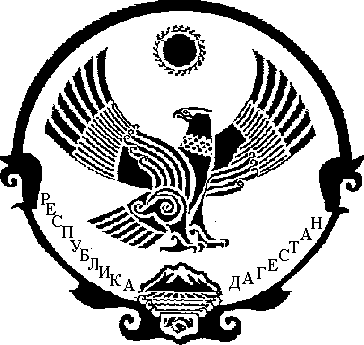 